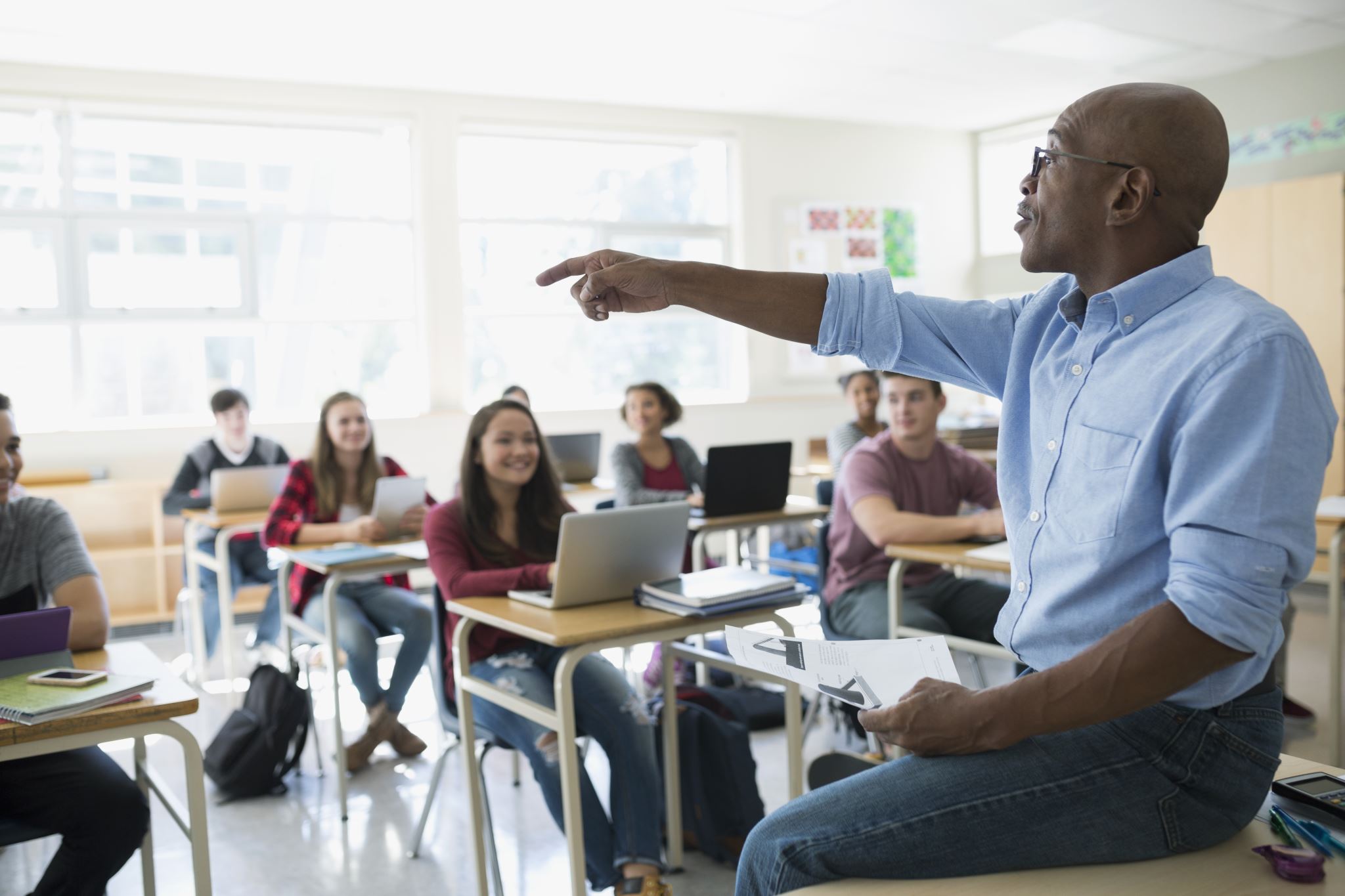 Kollegial supervision (KS) for pædagogisk udvikling i undervisningskontekstenKS er centreret omkring den aktuelle undervisningspraksis: Den enkelte akademiske underviser, eller fokusperson i KS, betragtes som den mest kvalificerede til at udvikle sit eget område, og underviserne bør således selv definere deres læringsfokus og mål.Kollegerne fungerer som kritiske venner, der kan tilbyde direkte eller indirekte supervision, enten på baggrund af direkte observation af undervisning, eller et særligt udviklingsaspekt af undervisningen, som fokuspersonen selv udpeger.Direkte KS finder sted på baggrund af observation af en faktisk undervisningssituation med feedback, efterfulgt af en supervisionssamtale.Indirekte KS består af en supervisionssamtale om et specifikt undervisningsrelateret emne, f.eks. undervisningsforberedelse, de studerendes engagement, opgaver, evaluering, etc., som fokuspersonen selv vælger.“ KS kan anvendes som en fortløbende praksis i arbejdskonteksten”KS kan anvendes som en fast metode til at udvikle den lokale undervisningspraksis. Det er også en velegnet metode i forbindelse med en adjunkts deltagelse i universitetspædagogiske kurser for at støtte implementering og evaluering af de udviklingsincitamenter, som man bliver inspireret til på kurset.Praktisk opsætning for kollegial supervision (KS)Metoden er baseret på et formålsfyldt samarbejde mellem fokuspersonen og kollegaobservatør/supervisor. Den kan benyttes i forbindelse med adjunktvejledning med henblik på at understøtte adjunktens udvikling af undervisningskompetencer. KS bygger på følgende grundregler:Det er fokuspersonen, der sætter dagsordenen og udvælger fokusområdet for den direkte/indirekte KS.Observatøren/supervisoren og fokuspersonen indgår en aftale om omdrejningspunkt for observation/supervision.Supervisionssamtalen involverer lytte- og spørgeteknikker, der stimulerer refleksion og giver et bredere perspektiv på fokusområdet og mulige udviklingsveje.Ved direkte KS:Kollegaobservatøren tager noter med konkrete eksempler i overensstemmelse med det aftalte fokus.Fokuspersonen får først lov til at dele sin oplevelse af den observerede session.Ved indirekte KS:Fokuspersonen er ansvarlig for at vælge et udviklingsemne til KS og kommunikere dette til supervisor inden supervisionsmødet.Se eksempler på skabeloner til enten direkte eller indirekte kollegial supervision her: https://ced.au.dk/raadgivning/adjunktvejledning#c3204018 